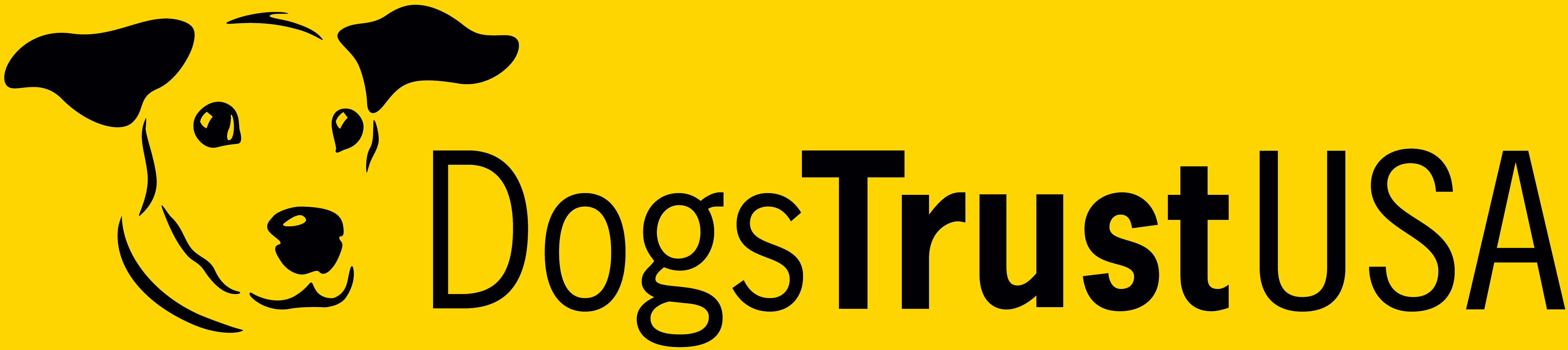 DOGS TRUST USA VETERINARY QUESTIONNAIREPlease complete all parts of the form. Only typed, electronic applications will be accepted for consideration.Dogs Trust USA may contact the applicant for further clarification regarding veterinary information contained on the form or to provide photographs of the project facilities.PROJECT DETAILSPROJECT DETAILSProvide further project details belowProvide further project details belowName of your organizationPlease specifyDatePlease specifySection 1: Overview of projectHow many dogs do you expect to treat in one day with your project team?How many staff do you have within your project when it is working in a clinical setting?Please describe the roles each of these individuals provides plus their qualification, background and experience, e.g. veterinary surgeon with 4 years small animal clinical experience.If you utilize volunteers - how many would you expect to help you with the project on a daily basis?  What roles do they have in the project and please describe their experienceDescribe who each dog meets on their journey through your project for spaying/neutering or other veterinary care.Section 1: Overview of projectHow many dogs do you expect to treat in one day with your project team?How many staff do you have within your project when it is working in a clinical setting?Please describe the roles each of these individuals provides plus their qualification, background and experience, e.g. veterinary surgeon with 4 years small animal clinical experience.If you utilize volunteers - how many would you expect to help you with the project on a daily basis?  What roles do they have in the project and please describe their experienceDescribe who each dog meets on their journey through your project for spaying/neutering or other veterinary care.Increase space as needed.Increase space as needed.Section 2: Anesthetics Please list the licensed products that you use for anesthesia during the surgery – indicate what is given as a pre-medication, what is used for induction and what is used for maintenance of anesthesia.How is anesthetic monitoring achieved?What medications are given to each dog other than anesthetic agents, e.g. rabies vaccination, etc.?Section 2: Anesthetics Please list the licensed products that you use for anesthesia during the surgery – indicate what is given as a pre-medication, what is used for induction and what is used for maintenance of anesthesia.How is anesthetic monitoring achieved?What medications are given to each dog other than anesthetic agents, e.g. rabies vaccination, etc.?Increase space as needed.Increase space as needed.Section 3: Pain ReliefWhat licensed products do you use for pain relief (analgesia)? How do you use these products to provide multimodal pain relief (analgesia) for dogs undergoing surgical procedures?Describe at what point(s) you use these products in the procedure for the dog? Section 3: Pain ReliefWhat licensed products do you use for pain relief (analgesia)? How do you use these products to provide multimodal pain relief (analgesia) for dogs undergoing surgical procedures?Describe at what point(s) you use these products in the procedure for the dog? Increase space as needed.Increase space as needed.Section 4: Sterility of instruments and operationsDescribe the facilities that you have for the surgical process, e.g. kennel areas, preparation rooms for patients, operating theaters.Describe how you sterilize your instruments and drapes – please also inform us if you use indicator tape to measure sterility.How many surgical kits do you have available to use per day?Explain what clothing the surgical team wears in the operating area, e.g. hats, gowns etc.Describe the procedure used to perform neutering of both a male and female dog, e.g. ovariohysterectomy etc.What suture material is used for ligatures internally?What suture material is used for closure of the abdomen or wound?Section 4: Sterility of instruments and operationsDescribe the facilities that you have for the surgical process, e.g. kennel areas, preparation rooms for patients, operating theaters.Describe how you sterilize your instruments and drapes – please also inform us if you use indicator tape to measure sterility.How many surgical kits do you have available to use per day?Explain what clothing the surgical team wears in the operating area, e.g. hats, gowns etc.Describe the procedure used to perform neutering of both a male and female dog, e.g. ovariohysterectomy etc.What suture material is used for ligatures internally?What suture material is used for closure of the abdomen or wound?Increase space as needed.Increase space as needed.Section 5: Care of dogs around the surgical procedureWhen and where are the dogs housed before their surgical procedure, e.g. admitted the night before or on the same day?Who within your team is responsible for this pre-operative care?When a dog has finished the surgical procedure, describe what happens to it as it recovers.Who within your team is responsible for this post-operative care?Where are these dogs kept while they recover from their procedure both immediately after they are finished and for any time they spend with you afterwards?At what point is the dog returned to their owner or guardian?Are there any medications that you expect the dog to continue taking after the procedure and for how long?Section 5: Care of dogs around the surgical procedureWhen and where are the dogs housed before their surgical procedure, e.g. admitted the night before or on the same day?Who within your team is responsible for this pre-operative care?When a dog has finished the surgical procedure, describe what happens to it as it recovers.Who within your team is responsible for this post-operative care?Where are these dogs kept while they recover from their procedure both immediately after they are finished and for any time they spend with you afterwards?At what point is the dog returned to their owner or guardian?Are there any medications that you expect the dog to continue taking after the procedure and for how long?Increase space as needed.Increase space as needed.Section 7: Euthanasia policyAs an organization we are very lucky to be able to offer dogs a life free from unnecessary pain and suffering. Because of this, we do not consider euthanasia for a healthy dog. Health is defined by the WHO (OIE) as a ‘state of complete physical, mental, and social well-being and not merely the absence of disease or infirmity’. The basis of welfare in all animals has been based broadly around the five freedoms and we are interested in knowing what your project does in order to manage each of the elements of the five freedoms. Where euthanasia may be considered, please also explain this to us below.Section 7: Euthanasia policyAs an organization we are very lucky to be able to offer dogs a life free from unnecessary pain and suffering. Because of this, we do not consider euthanasia for a healthy dog. Health is defined by the WHO (OIE) as a ‘state of complete physical, mental, and social well-being and not merely the absence of disease or infirmity’. The basis of welfare in all animals has been based broadly around the five freedoms and we are interested in knowing what your project does in order to manage each of the elements of the five freedoms. Where euthanasia may be considered, please also explain this to us below.Increase space as needed.Increase space as needed.Veterinary Training Programs OnlyHow many candidates do you expect to train at any one time?Describe what the training program looks like, e.g. when any lecture based elements are delivered and on what topics? what the approach is to practical surgery and anesthesia, who cares for the dogs at each stage etc.Ideally, how many procedures per day would you hope a graduate of your program would perform once they return to their own practice?What efforts are you able to go to in continuing the candidates’ education and learning as they return to their own county/state?Describe any ongoing supervision or mentoring that you provide these candidates as they begin the procedures on their own in their own county/state. Veterinary Training Programs OnlyHow many candidates do you expect to train at any one time?Describe what the training program looks like, e.g. when any lecture based elements are delivered and on what topics? what the approach is to practical surgery and anesthesia, who cares for the dogs at each stage etc.Ideally, how many procedures per day would you hope a graduate of your program would perform once they return to their own practice?What efforts are you able to go to in continuing the candidates’ education and learning as they return to their own county/state?Describe any ongoing supervision or mentoring that you provide these candidates as they begin the procedures on their own in their own county/state. Increase space as needed.Increase space as needed.